中華福音神學院‧教牧博士科    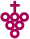 課程名稱：『教會財務管理』課程時間：2023年7月25-28日(週二至週五)師資陣容：陳志宏、柴子高、張復民、陳稻松時間安排7/25 週二7/26  週三7/27  週四7/28  週五08:30 -10:10傳道人需要懂得財務管理嗎？陳志宏牧師如何編列預算陳志宏牧師財務資訊的運用─財務報表告訴我們甚麼柴子高老師幫助信徒成為金錢的好管家(10:10-10:30休息)10:30-12:10管家神學陳志宏牧師同工薪資的編列陳志宏牧師財務資訊的運用─財務報表告訴我們甚麼柴子高老師幫助信徒成為金錢的好管家12:10-13:30午餐+休息午餐+休息午餐+休息午餐+休息13:30 -15:10教會的收入面陳志宏牧師財務制度的設計─求主救我們脫離試探陳稻松會計師建堂的挑戰張復民牧師教會財務問題討論(15:10-15:30休息)15:30-17:10建立奉獻的文化與專案籌款計畫陳志宏牧師財務制度的設計─求主救我們脫離試探陳稻松會計師編列預算的衝突張復民牧師教會財務問題討論